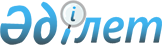 2005-2007 жылдарға арналған жалпы сипаттағы ресми трансферттердің көлемдері туралы
					
			Күшін жойған
			
			
		
					Павлодар облыстық мәслихатының 2004 жылғы 24 желтоқсандағы N 71/9 шешімі. Павлодар облысының әділет департаментінде 2004 жылғы 29 желтоқсанда N 2833 тіркелді. Мерзімінің өтуіне байланысты күші жойылды - Павлодар облыстық Әділет департаментінің 2009 жылғы 18 наурыздағы N 4-06/1966 хатымен.




      Ескерту. Мерзімінің өтуіне байланысты күші жойылды - Павлодар облыстық Әділет департаментінің 2009 жылғы 18 наурыздағы N 4-06/1966 хатымен.



      Қазақстан Республикасының "Қазақстан Республикасындағы жергiлiктi мемлекеттiк басқару туралы" 
 Заңының 
 6 бабы 1 тармағының 1) тармақшасына және Қазақстан Республикасының 2004 жылғы 24 сәуiрдегi Бюджеттiк 
 кодексiн 
 41-бабының 4-тармағына сәйкес облыстық Мәслихат ШЕШIМ ЕТЕДI:



      1. 2005-2007 жылдардың үш жылдық кезеңiне қалалар бюджетiнен облыстық бюджетке берiлетiн бюджеттiк алулардың көлемi белгiленсiн, оның iшiнде:



       1) 2005 жылға арналған бюджеттiк алымдардың көлемi - 6523513 мың теңге, оның iшiнде:



      Ақсу қаласының - 292212 мың теңге;



      Павлодар қаласының - 5736591 мың теңге;



      Екiбастұз қаласының - 494710 мың теңге;


<*>





      2) 2006 жылға арналған бюджеттiк алымдардың көлемi 8261620 мың теңге, оның iшiнде:



      Ақсу қаласының - 431690 мың теңге;



      Павлодар қаласының - 7013606 мың теңге;



      Екiбастұз қаласының - 816324 мың теңге;


<*>





      3) 2007 жылға арналған бюджеттiк алымдардың көлемi - 10531029 мың теңге, оның iшiнде:



      Ақсу қаласының - 595897 мың теңге;



      Павлодар қаласының - 8790810 мың теңге;



      Екiбастұз қаласының - 1144322 мың теңге;


<*>






      Ескерту. 1-тармаққа өзгерістер енгізілді - Павлодар облыстық мәслихатының 2005 жылғы 26 тамыздағы N 57/13 


 шешімімен 


.





      2. Облыстық бюджеттен аудандық бюджетке берiлетiн 2005-2007 жылдардың үш жылдық кезеңiне арналған бюджеттiк субвенциялардың көлемi белгiленсiн, оның iшiнде:



      1) 2005 жылға арналған бюджеттiк субвенциялар көлемi 2971689 мың теңге, оның iшiнде:



      Ақтоғай ауданы - 331063  мың теңге;



      Баянауыл ауданы - 230322 мың теңге;



      Железин ауданы - 331867 мың теңге;



      Ертiс ауданы - 387697 мың теңге;



      Качиры ауданы - 346466  мың теңге;



      Лебяжi ауданы - 290841 мың теңге;



      Май ауданы - 144913 мың теңге;



      Павлодар ауданы - 267279 мың теңге;



      Успен ауданы - 306813 мың теңге;



      Шарбақты ауданы - 334428  мың теңге;



      2) 2006 жылға арналған бюджеттiк субвенциялар көлемi 2753353 мың теңге, оның iшiнде:



      Ақтоғай ауданы - 316994 мың теңге;



      Баянауыл ауданы - 178542 мың теңге;



      Железин ауданы - 308968 мың теңге;



      Ертiс ауданы - 366161 мың теңге;



      Качиры ауданы - 327209  мың теңге;



      Лебяжi ауданы - 277582 мың теңге;



      Май ауданы - 127137 мың теңге;



      Павлодар ауданы - 243557 мың теңге;



      Успен ауданы - 293075 мың теңге;



      Шарбақты ауданы - 314128 мың теңге; 



      3) 2007 жылға арналған бюджеттiк субвенциялар көлемi 2489393 мың теңге, оның iшiнде:



      Ақтоғай ауданы - 301171 мың теңге;



      Баянауыл ауданы - 103670 мың теңге;



      Железин ауданы - 282514 мың теңге;



      Ертiс ауданы - 341251 мың теңге;



      Качиры ауданы - 306592  мың теңге;



      Лебяжi ауданы - 261761 мың теңге;



      Май ауданы - 107703 мың теңге;



      Павлодар ауданы - 218868 мың теңге;



      Успен ауданы - 278119 мың теңге;



      Шарбақты ауданы - 287744 мың теңге.



      3. 2005-2007 жылдарға арналған жалпы сипаттағы ресми трансферттер көлемiн белгiлеген кезде жергiлiктi бюджеттерде  қосымша шығындар ескерiлсiн, оның iшiнде:



      1) 2004 жылы республикалық бюджеттен мақсатты трансферттердiң қаржыландырылу есебiнен 149577 мың теңге сомасында тұрақты сипаттағы шығындар, оның iшiнде:



      127603 мың теңге - осы қаулының 1-қосымшасына сәйкес мемлекеттiк жалпы бiлiм беру мектептерi үлгiлi штаттарының ұсталуын қамтамасыз ету үшiн; 



      21974 мың теңге - осы қаулының 2-қосымшасына сәйкес жаңа енгiзiлген бiлiм беру объектiлерiн ұстауға;



      2) Қазақстан Республикасының 2001 жылғы 23 қаңтардағы "Қазақстан Республикасындағы жергiлiктi мемлекеттiк басқару туралы" 
 Заңын 
 iске асыру үшiн, оның iшiнде:



      39085 мың теңге - мәслихат аппаратының санын көбейтуге;



      191 мың теңге - мәслихат хатшыларының жұмысақыларын көтеруге;



      163562 мың теңге - осы қаулының 3-қосымшасына сәйкес ауылдық округтерi әкiмдерiнiң аппараттарын ұстау үшiн.



      4. 2005-2007 жылдарға арналған облыс бiлiм беру саласының дамуы Бағдарламасының iс-шараларын iске асыру мақсатында 2005 жылы бiлiм беру ұйымдарын күрделi жөндеуге және материалдық-техникалық базаларын нығайтуға бағытталған жергiлiктi бюджеттердiң шығындары осы қаулының 4-қосымшасында белгiленген көлемнен аспай белгiленсiн.



      5. 2005-2007 жылдарға арналған жалпы сипаттағы ресми трансферттер көлемiн белгiлеген кезде Павлодар қаласының бюджет шығындарында Қазақстан Республикасының 2005-2007 жылдарға арналған тұрғын үй салуының дамуы жөнiндегi Мемлекеттiк бағдарламасын iске асыру шеңберiнде тұрғын үй салу объектiлерiнiң инженерлiк -коммуникациялар желiлерiнiң құрылысына жыл сайын қосымша 491944 мың теңге ескерiлуi белгiленсiн.



      6. Жалпы сипаттағы ресми трансферттердiң мөлшерiн есептеу кезiнде ескерiлген шығындар көлемi осы қаулының қосымшаларымен белгiленген көлемнен төмен болмай қарастырылып, тиiстi жергiлiктi бюджеттерде белгiленсiн.



      7. Облыс қаржы департаментi облыстық мәслихаттың кезектi сессиясының қарауына 2005-2007 жылдарына арналған жалпы сипат-тағы ресми трансферттер көлемдерiн ұсынсын.


      Сессиясының төрағасы А. Гуськов



      Облыстық Мәслихаттың хатшысы Р. Гафуров





Павлодар облыс мәслихаттың    



2004 жылғы 24желтоқсандағы    



"Облыстық және қалалар мен    



аудандар бюджеттерi арасындағы  



2005-2007 жылдарына арналған   



жалпы сипаттағы ресми      



трансферттердiң көлемдерi туралы"



N 71/9  шешiмiне        



1-қосымша            


Мемлекеттiк жалпы бiлiм беру мектептерi үлгiлi




штаттарының ұсталуын қамтамасыз ету үшiн




жергiлiктi бюджеттерден қосымша шығындар





Павлодар облыс мәслихаттың   



2004 жылғы 24 желтоқсандағы   



"Облыстық және қалалар мен   



аудандар бюджеттерi арасындағы 



2005-2007 жылдарына арналған  



жалпы сипаттағы ресми     



трансферттердiң көлемдерi туралы"



N 71/9  шешiмiне        



2-қосымша            


Жаңа енгiзiлген бiлiм беру объектiлерiн ұстауға




жергiлiктi бюджеттерден қосымша шығындар





Павлодар облыс мәслихаттың    



2004 жылғы  24 желтоқсандағы   



"Облыстық және қалалар мен     



аудандар бюджеттерi арасындағы  



2005-2007 жылдарына арналған   



жалпы сипаттағы ресми      



трансферттердiң көлемдерi туралы"



N 71/9  шешiмiне         



3-қосымша             


Қазақстан Республикасының 2001 жылғы 23 қаңтардағы




"Қазақстан Республикасындағы жергiлiктi мемлекеттiк




басқару туралы" Заңын iске асыру үшiн




жергiлiктi бюджеттерден қосымша шығындар


                                               мың теңге




      Павлодар облыс мәслихаттың    



2004 жылғы 24 желтоқсандағы   



"Облыстың және қалалар мен    



аудандар бюджеттерi арасындағы  



2005-2007 жылдарына арналған  



жалпы сипаттағы ресми      



трансферттердiң көлемдерi туралы"



N 71/9  шешiмiне        



4-қосымша


<*> 





                 Ескерту. 4-қосымшаға өзгертулер енгізілді - Павлодар облыстық мәслихатының 2005 жылғы 25 қарашадағы N 75/15 




шешімімен




. 




      2005-2007 жылдарға арналған облыс бiлiм беру саласының дамуы Бағдарламасының




iс-шараларын iске асыру мақсатында 2005 жылы бiлiм беру ұйымдарын күрделi жөндеуге және материалдық-техникалық базаларын нығайтуға




жергiлiктi бюджеттерден шығындар


					© 2012. Қазақстан Республикасы Әділет министрлігінің «Қазақстан Республикасының Заңнама және құқықтық ақпарат институты» ШЖҚ РМК
				

Р/с



Аталуы 



Сомасы, 




мың. теңге


Барлығы 

127 603

1

Ақсу қаласы

9 029

2

Павлодар қаласы

16 895

3

Екiбастұз қаласы

19 969

4

Ақтоғай ауданы

8 127

5

Баянауыл ауданы

9 134

6

Железин ауданы

13 737

7

Ертiс ауданы

5 782

8

Качиры ауданы

10 701

9

Лебяжi ауданы

7 581

10

Май ауданы

4 865

11

Павлодар ауданы

4 627

12

Успен ауданы

7 545

13

Шарбақты ауданы

9 611


Р/с



Аталуы



Сомасы, 




мың. теңге


Барлығы 

21974

1

Железин ауданы

14 542

2

Успен ауданы

7 432


№Р/с



Аталуы



Мәслихат аппаратының санын көбейтуге



Мәслихат хатшыларының жұмысақыла-




рын көтеруге 



Ауылдық округтерi әкiмдерiнiң аппараттарын ұстауға


Барлығы 

39 085

191

163 562

1

Ақсу қаласы

3 028

17

14 264

2

Павлодар қаласы

3 029

17

 3 806

3

Екiбастұз қаласы

3 028

17

12 362

4

Ақтоғай ауданы

3 000

14

12 362

5

Баянауыл ауданы

3 000

14

14 264

6

Железин ауданы

3 000

14

12 362

7

Ертiс ауданы

3 000

14

17 117

8

Качиры ауданы

3 000

14

13 313

9

Лебяжi ауданы

3 000

14

10 460

10

Май ауданы

3 000

14

10 460

11

Павлодар ауданы

3 000

14

15 215

12

Успен ауданы

3 000

14

12 362

13

Шарбақты ауданы

3 000

14

15 215


Р/с



Аталуы



Сомасы,




мың. теңге


Барлығы 

329 127

1

Ақсу қаласы

36 599

2

Павлодар қаласы

59 191

3

Екiбастұз қаласы

39 166

4

Ақтоғай ауданы

20 740

5

Баянауыл ауданы

20 560

6

Железин ауданы

33 899

7

Ертiс ауданы

21 481

8

Качиры ауданы

26 078

9

Лебяжi ауданы

17 572

10

Май ауданы

11 460

11

Павлодар ауданы

11 564

12

Успен ауданы

12 201

13

Шарбақты ауданы

25 144
